「小說：雙城計畫」展覽開幕新聞稿，媒體用圖圖說對照表Island Tales: Taiwan and Australia Taipei←→Perth, Image Sheet編號編號圖說影像0101開幕合影，左起北美館策展人簡正怡、北美館館長林平、臺北市文化局長蔡宗雄、臺北市長柯文哲、澳洲辦事處代表高戈銳、伯斯當代藝術中心館長艾米．巴蕾特．蓮娜德、伯斯當代藝術中心客座策展人張怡馨Opening Ceremony, Taipei Fine Arts Museum (TFAM)  curator Cheng-Yi Chien, TFAM Director Ping Lin, Commissioner of Taipei City’s Department of Cultural Affairs Tsung-Hsiung Tsai, Taipei City Mayor Wen-Je Ko, Australian Office Representative Mr. Gary Cowan, Australian Office Deputy Representative Ms. Susan Moore, Perth Institute of Contemporary Arts (PICA) Director Amy Barett-Lennard, PICA guest curator Ashley Chang (from left to right)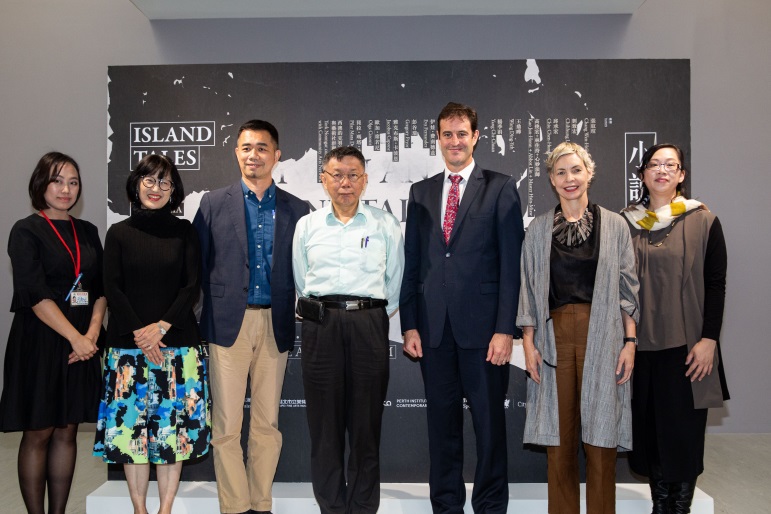 0202開幕合影，左起北美館策展人簡正怡、北美館館長林平、臺北市文化局長蔡宗雄、臺北市長柯文哲、澳洲辦事處代表高戈銳、伯斯當代藝術中心館長艾米．巴蕾特．蓮娜德、伯斯當代藝術中心客座策展人張怡馨（後排右二），與藝術家合影Opening Ceremony, Taipei Fine Arts Museum (TFAM)  curator Cheng-Yi Chien, TFAM Director Ping Lin, Commissioner of Taipei City’s Department of Cultural Affairs Tsung-Hsiung Tsai, Taipei City Mayor Wen-Je Ko, Australian Office Representative Mr. Gary Cowan, Australian Office Deputy Representative Ms. Susan Moore, Perth Institute of Contemporary Arts (PICA) Director Amy Barett-Lennard (front row from left to right), PICA guest curator Ashley Chang (back row second from the right), group photo with participating artists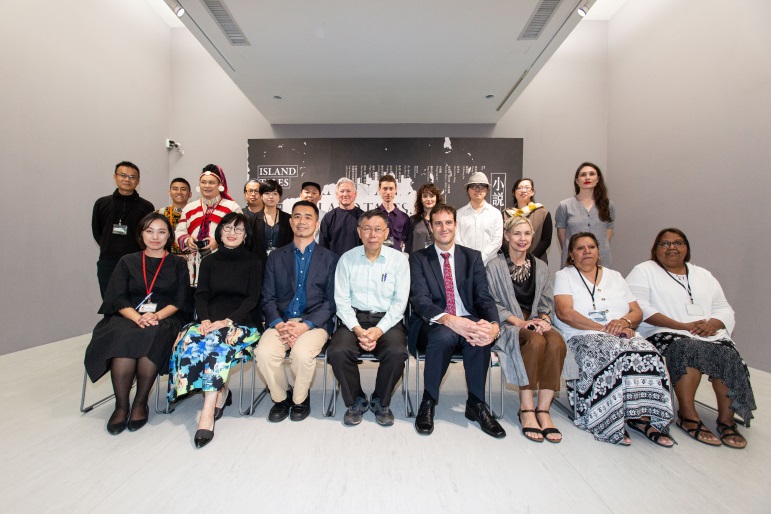 0303開幕合影，參展藝術家與臺北市立美術館館長林平、策展人簡正怡合影Opening Ceremony, participating artists with  Taipei Fine Arts Museum Director Ping Lin and curator Cheng-Yi Chien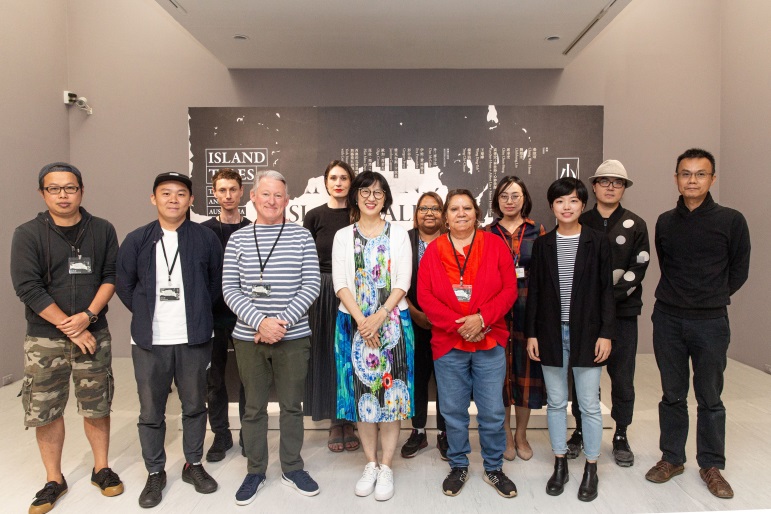 0404張紋瑄，《自傳大系》，2016Chang Wen-Hsuan, The Compendium of Autobiographies, 2016影像由藝術家提供 Courtesy of the artist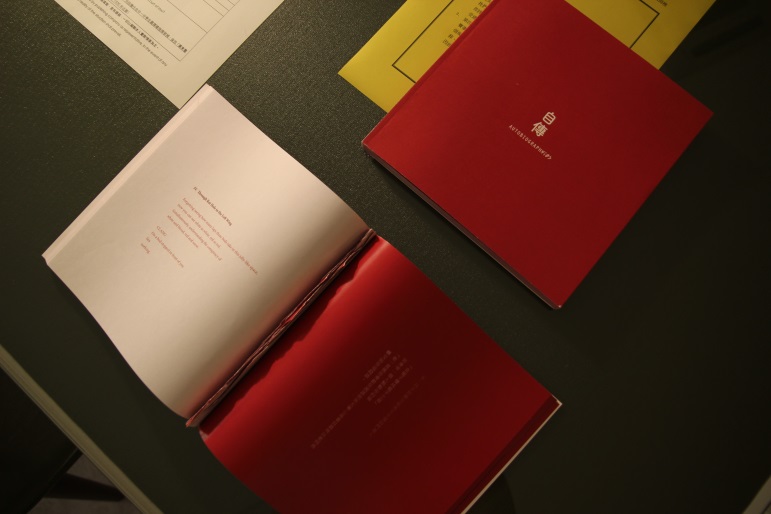 0505劉致宏，《聲音地誌》，2015-2018Liu Chih-Hung, Sound Geography, 2015-2018影像由藝術家提供 Courtesy of the artist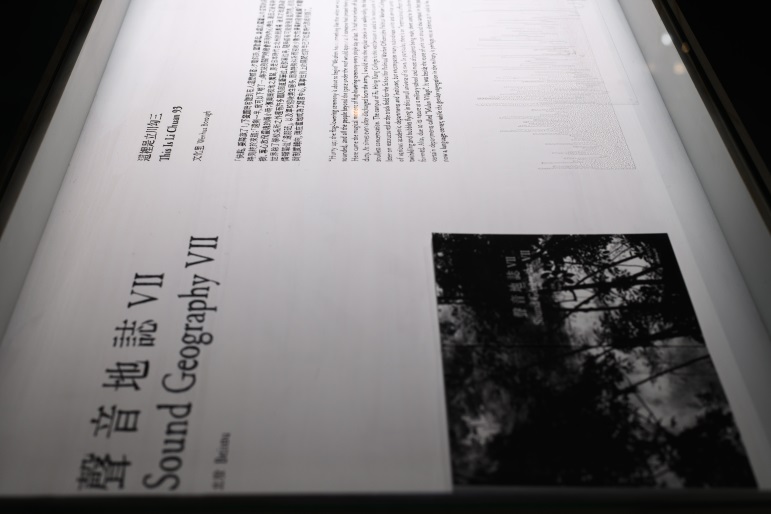 0606邱承宏，《時間的灰燼─小花蔓澤蘭》，2017-2019Chiu Chen-Hung, The Dust of Time: Mikania Micrantha, 2017-2019影像由藝術家提供 Courtesy of the artist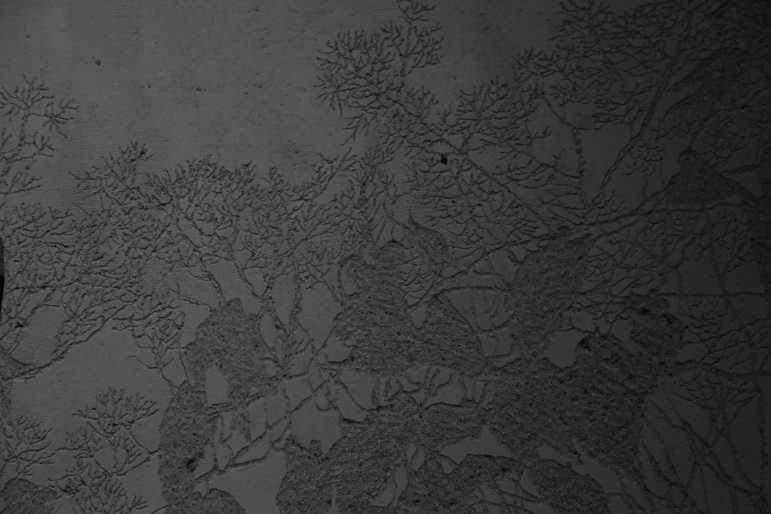 0707高俊宏+林住持+心妙法師，《出海口─重返小說》，2019Kao Jun-Honn + Abbot Lin + Master Hsin-Miaw, Estuary: Return to the Novel, 2019影像由藝術家提供 Courtesy of the artist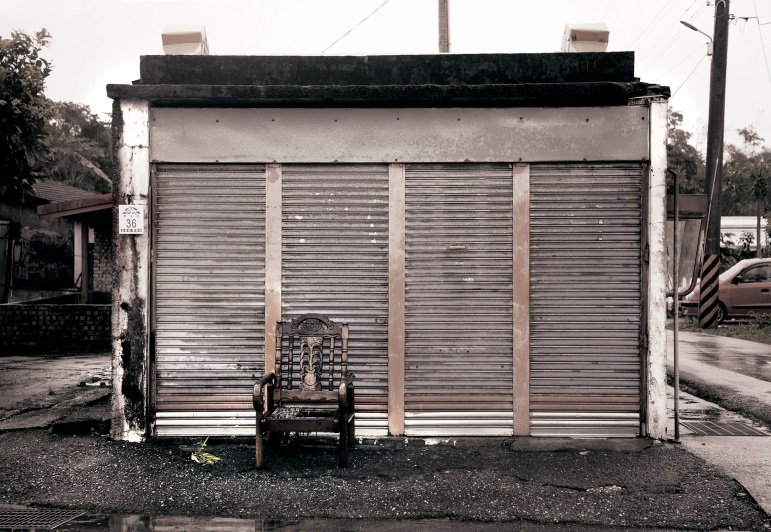 0808王鼎曄，《勇為》，2018Wang Ding-Yeh, Confronting Memories, 2018影像由藝術家提供 Courtesy of the artist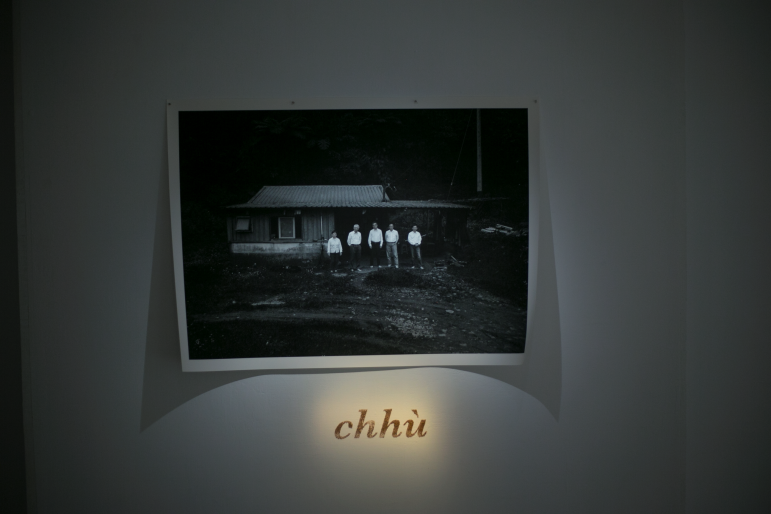 0909楊季涓，《九條線》，2018Yang Chi-Chuan, Nine Lines, 2018影像由藝術家提供 Courtesy of the artist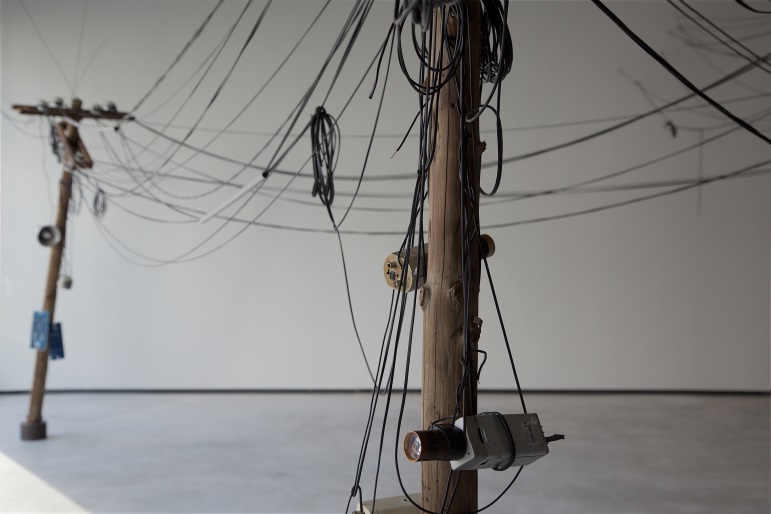 1010丹．麥卡比，《座標系列》，2018Dan McCabe, Joiner Series, 2018澳洲伯斯梅鐸大學典藏 Courtesy of Murdoch University Art Collection, Wst Australia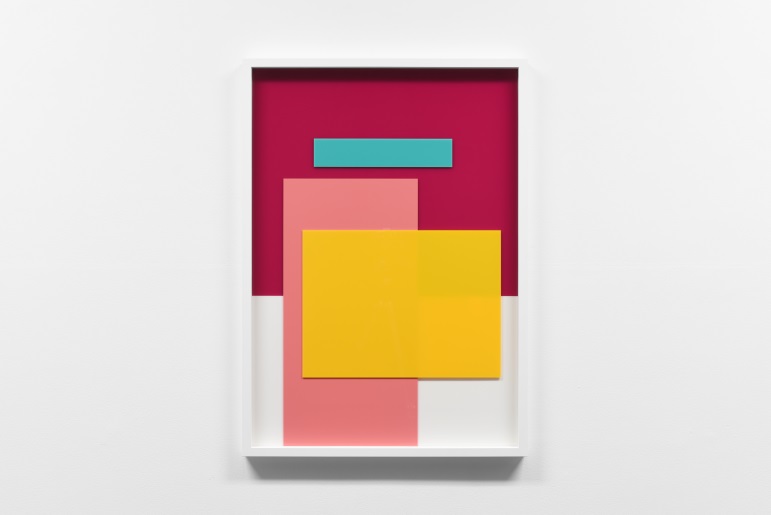 1111伊娃．斐迪南，《世間罕見之鳥》，2018Eva Fernandez, A Rare Bird in the Lands, 2018影像由藝術家提供 Courtesy of the artist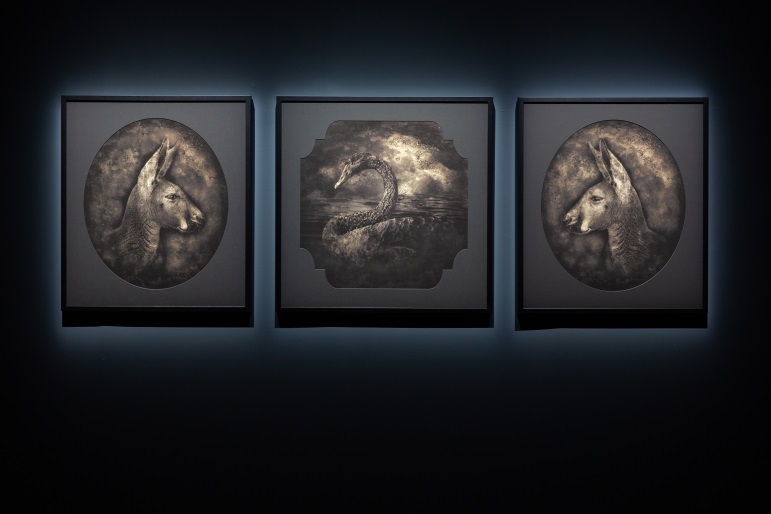 12彭谷瑞，《從2002年10月23日至2007年9月15日的清單》，2002-2019Gregory Pryor, List From 231002 – 150907, 2002-2019影像由藝術家提供 Courtesy of the artist彭谷瑞，《從2002年10月23日至2007年9月15日的清單》，2002-2019Gregory Pryor, List From 231002 – 150907, 2002-2019影像由藝術家提供 Courtesy of the artist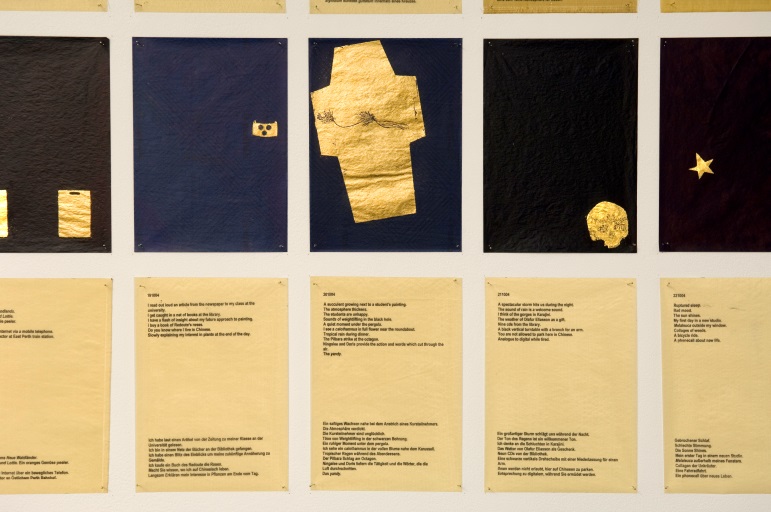 13雅克布斯．卡波恩，《雙重謎團》，2018Jacobus Capone, Double Enigma, 2018影像由藝術家提供 Courtesy of the artist雅克布斯．卡波恩，《雙重謎團》，2018Jacobus Capone, Double Enigma, 2018影像由藝術家提供 Courtesy of the artist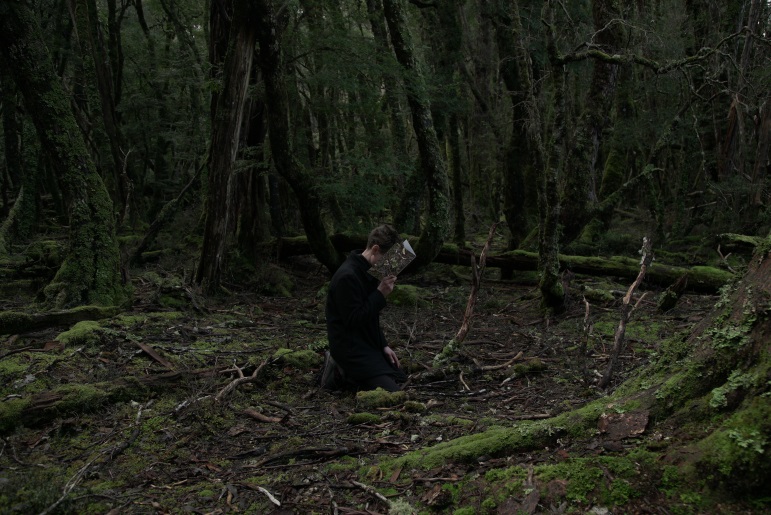 14歐加．席若尼，《當我第一次遇見你》，2013Olga Cironis, I knew the First Time I Saw You, 2013影像由藝術家提供 Courtesy of the artist歐加．席若尼，《當我第一次遇見你》，2013Olga Cironis, I knew the First Time I Saw You, 2013影像由藝術家提供 Courtesy of the artist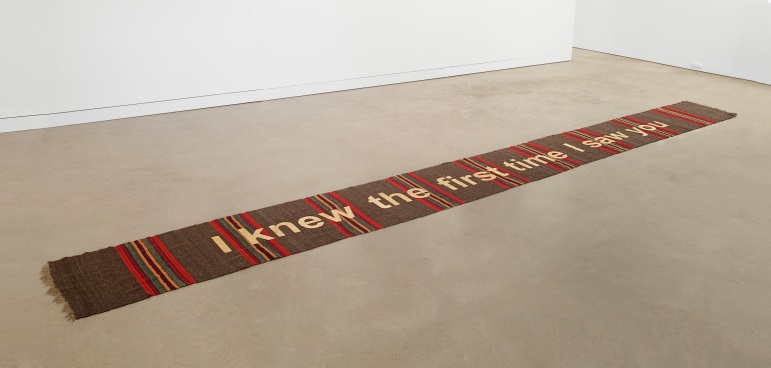 15琵拉．瑪塔．杜邦，《煉獄》，2014Pilar Mata Dupont, Purgatorio,2014藝術家與摩爾當代藝廊典藏 Courtesy of the Artist and MOORE CONTEMPORARY琵拉．瑪塔．杜邦，《煉獄》，2014Pilar Mata Dupont, Purgatorio,2014藝術家與摩爾當代藝廊典藏 Courtesy of the Artist and MOORE CONTEMPORARY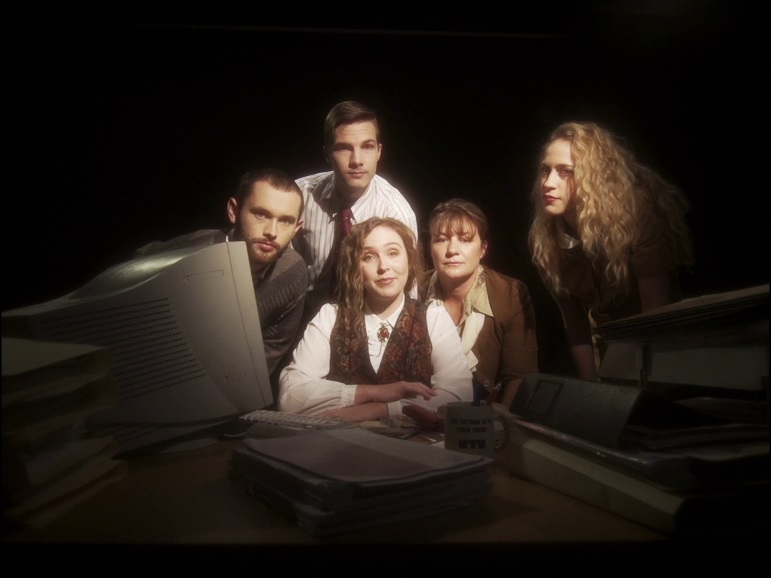 16西澳約克鎮努恩嘎族社區與社群藝術網絡，《歡迎來到巴拉東》，2019York Noongar Community with Community Arts Network, Welcome to Balardong, 2019影像由藝術家提供 Courtesy of the artist西澳約克鎮努恩嘎族社區與社群藝術網絡，《歡迎來到巴拉東》，2019York Noongar Community with Community Arts Network, Welcome to Balardong, 2019影像由藝術家提供 Courtesy of the artist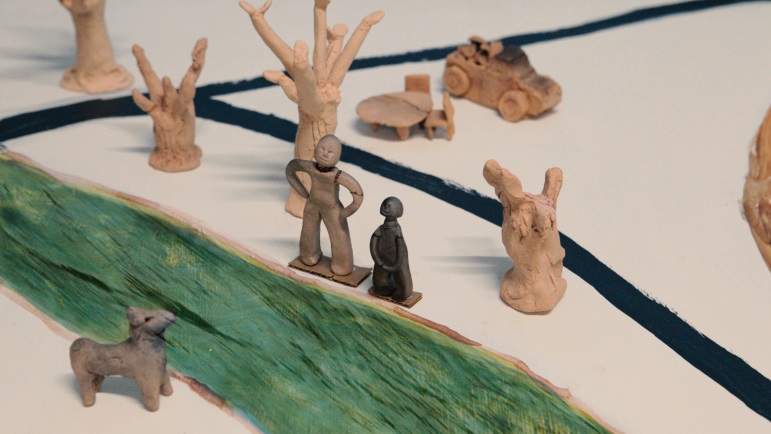 